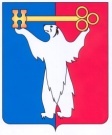 АДМИНИСТРАЦИЯ ГОРОДА НОРИЛЬСКАКРАСНОЯРСКОГО КРАЯРАСПОРЯЖЕНИЕ05.10.2023	г.Норильск	№ 6268Об отказе в предоставлении разрешения на условно разрешенный вид использования земельного участкаРассмотрев заявление Савченко Александра Петровича о предоставлении разрешения на условно разрешенный вид использования земельного участка «торговый центр», по адресу: Российская Федерация, Красноярский край, городской округ город Норильск, город Норильск, улица Хантайская, в районе дома 45, на основании абзацев третьего, шестого пункта 5 подраздела 3.3 раздела 3 Главы 1 Части I Правил землепользования и застройки муниципального образования город Норильск, утвержденных решением Норильского городского Совета депутатов от 10.11.2009 № 22-533 (далее – Правила), подпунктов 3, 11 пункта 2.9.2 Административного регламента предоставления муниципальной услуги по предоставлению разрешения на условно разрешенный вид использования земельного участка или объекта капитального строительства, утвержденного постановлением Администрации города Норильска от 24.07.2012 № 234, учитывая, что запрашиваемый вид разрешенного использования земельного участка «торговый центр» относится к основным видам разрешенного использования земельных участков и объектов капитального строительства, установленных градостроительным регламентом для территориальной зоны делового, общественного и коммерческого назначения (районный центр) – Ц-2, применительно к которой запрашивается разрешение, кроме того, заявителем не соблюдены предельные параметры земельного участка, установленные Правилами для вида разрешенного использования земельного участка «торговый центр», а также местоположение испрашиваемого земельного участка в отношении которого подано заявление, согласно приложенной к заявлению схемы, совпадает с местоположением земельного участка с кадастровым номером 24:55:0402003:6909, предоставленного ранее другому лицу в установленном законом порядке, учитывая рекомендации Комиссии по землепользованию и застройке муниципального образования город Норильск,1.	Отказать в предоставлении разрешения на условно разрешенный вид использования земельного участка «торговый центр», расположенного в территориальной зоне делового, общественного и коммерческого назначения (районный центр) – Ц-2 по адресу: Российская Федерация, Красноярский край, городской округ город Норильск, город Норильск, улица Хантайская, в районе дома 45.2.	Управлению по градостроительству и землепользованию Администрации города Норильска направить копию настоящего распоряжения в адрес Савченко Александра Петровича в установленный срок.3.	Опубликовать настоящее распоряжение в газете «Заполярная правда» и разместить его на официальном сайте муниципального образования город Норильск.4.	Контроль исполнения пункта 2 настоящего распоряжения возложить на заместителя Главы города Норильска по земельно-имущественным отношениям и развитию предпринимательства.Глава города Норильска	                                                                                                Д.В. Карасев